Publicado en Barcelona el 18/03/2016 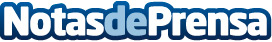 BADI, la App que ayuda a los jóvenes a encontrar piso para compartirNombrada la mejor app española de 2015 por The App Date, Badi es una aplicación muy fácil de utilizar, desarrollada en España y que tiene vistas a extender su servicio por las principales ciudades europeas
Datos de contacto:OPEN-digital.es645.768.490Nota de prensa publicada en: https://www.notasdeprensa.es/badi-la-app-que-ayuda-a-los-jovenes-a Categorias: Inmobiliaria Emprendedores Dispositivos móviles http://www.notasdeprensa.es